POWIATOWY URZĄD PRACY W CIESZYNIE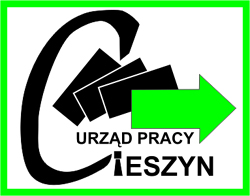 Plac Wolności 6, 43-400 Cieszyntel./fax (33) 851-49-91e-mail: poczta@pup.cieszyn.plhttp://cieszyn.praca.gov.pl/  INFORMACJA O SYTUACJI NA RYNKU PRACY W POWIECIE CIESZYŃSKIM W 2018 ROKUZAŁOŻENIA NA ROK 2019 Realizacja zadań samorządu powiatu przez Zarząd Powiatui Powiatowy Urząd Pracy w Cieszynie wynikającychz Ustawy z dnia 20 kwietnia 2004 rokuo promocji zatrudnienia i instytucjach rynku pracy(t. jedn. Dz. U. z 2018r., poz. 1265,1149 z późn. zm.)Cieszyn, marzec 2019r.WstępPrzedstawiony materiał obejmuje, zgodnie z planem pracy Rady Powiatu oraz Komisji Budżetu i Finansów na 2019 rok „Informacje o sytuacji na rynku pracy w 2018 roku, założenia na rok 2019”.Materiał stanowi analizę zeszłorocznej sytuacji na lokalnym rynku pracy  z uwzględnieniem danych statystycznych oraz co ważne, ilości środków finansowych, które stanowią dla powiatu cieszyńskiego wkład ekonomiczny.Wszystkie działania realizowane przez urząd pracy prowadzone są na podstawie głównej ustawy o promocji zatrudnienia i instytucjach rynku pracy (artykuł 9 – zadania samorządu powiatu zawiera 24 punkty, a sama ustawa to niemal 180 stron), licznych aktów wykonawczych do ustawy i innych ustaw (np. o finansach publicznych, ochronie danych osobowych, o rehabilitacji zawodowej i społecznej osób niepełnosprawnych, o cudzoziemcach, o pomocy publicznej, KPA, Kodeksie Cywilnym, przepisach dotyczących egzekucji w administracji oraz regulacjach unijnych dotyczących realizacji projektów unijnych). Działania oparte są na analizie sytuacji na lokalnym rynku pracy, co pozwoliło w ciągu roku dostosowywać realizowane projekty do potrzeb klientów. Zarówno osoby bezrobotne jak i pracodawców objęto zindywidualizowaną pomocą doradców klienta. Istotnym elementem dysponowania środkami Funduszu Pracy jest celowe i racjonalne ich wydatkowanie, służące uzyskaniu efektywności zatrudnieniowej i kosztowej na jak najlepszym możliwym do uzyskania poziomie. Coraz częściej to pracodawcy są klientami urzędu pracy. Dotyczy to nie tylko standardowego poszukiwania pracowników, ale coraz częściej poszukiwania pracowników z zagranicy oraz korzystanie ze środków Krajowego Funduszu Szkoleniowego. Problemami na rynku pracy coraz częściej są: niedostosowanie kwalifikacji zawodowych osób poszukujących pracy do wymagań pracodawców, ciągłe zmiany technologiczne, gotowość do zmiany, rozbieżność oczekiwań finansowych kandydatów do pracy i ofert pracodawców, poszukiwanie przez pracodawców tzw. „siły roboczej” wśród pracowników z zagranicy i odrzucanie kandydatów z lokalnego rynku pracy.Ogólna sytuacja na lokalnym rynku pracyPowiatowy Urząd Pracy w Cieszynie obejmuje swoim działaniem teren o powierzchni 730, 20 km² podzielony na 12 gmin. Według stanu na koniec 2018r. zarejestrowanych osób bezrobotnych było 3329, w porównaniu do stanu z końca 2017 o 439 osób mniej. Poniżej zamieszczono w formie graficznej informacje o ilości osób bezrobotnych w poszczególnych gminach Powiatu Cieszyńskiego, która nie uwzględnia osób zarejestrowanych w Powiatowym Urzędzie Pracy w Cieszynie, które nie posiadają zameldowania w Powiecie Cieszyńskim.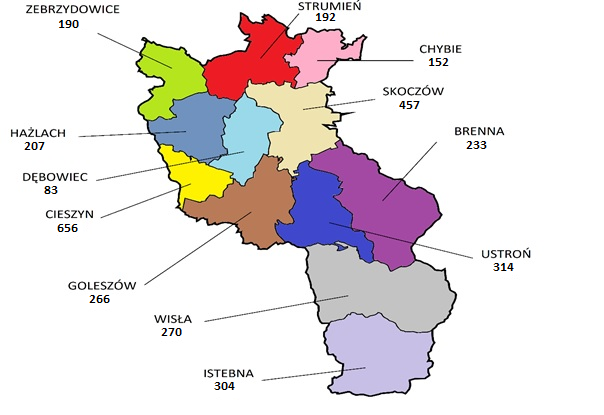 Analiza stopy bezrobociaW Powiecie Cieszyńskim stopa bezrobocia rejestrowanego na koniec grudnia 2018r. wyniosła 4,7%, w porównaniu do roku 2017r. zmniejszyła się o 0,7 punktu procentowego. Malejąca stopa bezrobocia jest zjawiskiem zachodzącym w całym kraju. Nie oznacza to jednak, iż na rynku pracy nie ma osób, które potrzebują pomocy. Coraz częściej osoby oddalone od rynku pracy wymagają przygotowania do działań aktywizujących. Dodatkowo zmieniające się wymagania na rynku pracy, wpływ nowych technologii i rozwój gospodarczy powodują, iż część zawodów nie jest już przydatna. Zmiany są tak dynamiczne, iż część osób tracących pracę nie odnajduje się w nowej rzeczywistości rynku pracy. Z drugiej strony wzrastają wymagania kandydatów poszukujących pracy, co oznacza, iż niegodzą się na każde warunki pracy. Wykres nr 1. Poziom bezrobocia w latach 2014-2018.Wykres nr 2. Stopa bezrobocia w powiatach woj. śląskiego wg stanu na koniec 2018r.Struktura bezrobociaPoniższe wykresy obrazują podział zarejestrowanych w 2018r. osób bezrobotnych według poszczególnych kategorii. Malejąca liczba osób bezrobotnych jest zjawiskiem pozytywnym na lokalnym rynku pracy, oznacza jednak, iż urząd pracy świadczy od 4 lat pomoc osobom bezrobotnym, które posiadają liczne bariery w zatrudnieniu. Oznacza, to także nakłady pracy i stosowanie większej ilości usług i instrumentów finansowych, by osoby mogły powrócić na rynek pracy. Wśród barier można wymienić: długotrwałe bezrobocie, nieadekwatne kwalifikacje zawodowe, niską motywację do podjęcia pracy, oczekiwania rozmijające się z wymaganiami pracodawców, albo problemy zdrowotne (osoby, które nie posiadają orzeczenia o niepełnosprawności).Wykres nr 3. Liczba osób bezrobotnych na przestrzeni lat 2014-2018.Osoby bezrobotne zarejestrowane według płciWedług stanu na 31.12.2018 r. w rejestrze osób bezrobotnych było zarejestrowanych 1859 kobiet i 1470 mężczyzn. Dla porównania na koniec 2017r. w rejestrze osób bezrobotnych było zarejestrowanych 2080 kobiet oraz 1688 mężczyzn. Wynika z tego, iż sytuacja na rynku pracy w 2018 roku korzystniej wpłynęła na możliwości zatrudnienia zarówno kobiet jak 
i mężczyzn. Przyczyny były różnorodne, np. rodzaj dostępnych stanowisk pracy oraz gotowość do zmian. Wykres nr 4. Struktura bezrobotnych według płci w 2018r.Osoby bezrobotne zrejestrowane według wiekuAnaliza zarejestrowanych osób bezrobotnych według wieku wykazała, że najmniejszą liczbę zarejestrowanych osób stanowi grupa w wieku powyżej 60 lat. Najliczniejszą grupę stanowią osoby w wieku 25-34 lata. W porównaniu do roku poprzedniego pod względem wieku sytuacja nie zmieniła się. Biorąc jednak pod uwagę projekty realizowane przez urząd (współfinansowane z Unii Europejskiej, tzw. systemowe) aktywizacja zawodowa osób zarejestrowanych odbywa się według podziału wieku -30 i 30+, oznacz to iż większe możliwości aktywizacji mają osoby młodsze, a grupa 30+ dodatkowo charakteryzuje się większym zróżnicowaniem problemów na rynku pracy (m.in. osoby w wieku przedemerytalnym lub starające się o świadczenia przedemerytalne w ZUS).Wykres nr 5. Struktura bezrobotnych wg wieku w 2018r.Na koniec 2018 roku w rejestrze osób bezrobotnych zarejestrowanych było  957 osób do 30 roku życia co stanowi 29% ogółu bezrobotnych, a  2372 osoby bezrobotne to takie, które przekroczyły 30 rok życia. Oznacza to, iż po stronie urzędu jest konieczność stosowania działań pozafinansowych w celu aktywizacji tak dużej grupy odbiorców powyżej 30 roku życia z bardzo zróżnicowanymi barierami w zatrudnieniu. Wśród barier można wymienić: długotrwałe bezrobocie, brak mobilności na rynku pracy, utracone uprawnienia do kierowania pojazdami, wygórowane wymagania (np. osoba z wykształceniem podstawowym nie będzie wykonywać prac porządkowych w ramach prac ogrodniczych), stan zdrowia przy jednoczesnym braku orzeczenia o niepełnosprawności. Osoby bezrobotne według wykształceniaW ewidencji osób bezrobotnych przeważają osoby z niskimi kwalifikacjami. Wykształcenie co najwyżej zawodowe posiada 54% ogółu zarejestrowanych. Wyższym wykształceniem może się pochwalić 14%, średnim zawodowym oraz policealnym – 22%, zaś średnim ogólnokształcącym 10% bezrobotnych.Wykres nr 6. Struktura bezrobotnych wg poziomu wykształcenia w 2018r.Osoby bezrobotne zarejestrowane według miejsca zamieszkaniaNa terenie Powiatu Cieszyńskiego miejsce zamieszkania na wsi lub w mieście nie ma większego wpływu na ilość zarejestrowanych osób bezrobotnych (różnica 6%). Tak samo jak w  roku 2017 nieznacznie większy odsetek stanowili mieszkańcy wsi. Wykres nr 7. Struktura bezrobotnych wg miejsca zamieszkania w 2018r.Osoby bezrobotne z uwzględnieniem czasu pozostawania bez pracyDługotrwałe bezrobocie staje się problemem na rynku pracy mimo wzrostu ilości ofert pracy zgłaszanych do urzędu pracy, nie mówiąc o ofertach dostępnych ogólnie i dostępności form aktywizacji stosowanych przez urząd pracy. W roku 2018 (42%) wzrosła liczba osób zarejestrowanych powyżej 12 miesięcy w stosunku do roku poprzedniego (25%), wzrost wyniósł 17%. Taka struktura bezrobocia w powiecie wskazuje, iż doprowadzenie do zatrudnienia osób pozostających poza rynkiem pracy bardzo długo generuje dodatkowe problemy z aktywizacją, a to wpływa na ilość czasu jaki doradca klienta musi przeznaczyć na pracę z długotrwale bezrobotnymi.Wykres nr 8. Struktura osób bezrobotnych wg okresu rejestracji w 2018r.Kwalifikacje osób zarejestrowanych w Powiatowym Urzędzie PracyKwalifikacje zawodowe są rozumiane jako zestaw wiedzy i umiejętności wymaganych do realizacji składowych zadań zawodowych w wybranym zawodzie. Wynikają z określonych dokumentów (świadectw, dyplomów, zaświadczeń) i stwarzają domniemanie, że legitymujący się nimi człowiek ma odpowiednią wiedzę i umiejętności do wykonywania pracy w danym zawodzie. Na rynku pracy coraz więcej pracodawców przy wyborze kandydata zwraca uwagę nie na poziom kwalifikacji, lecz na doświadczenie i predyspozycje psychofizyczne i sama „chęć” do pracy.W roku 2018 najliczniejszą grupą osób bezrobotnych zarejestrowanych w Powiatowym Urzędzie Pracy byli robotnicy przemysłowi i rzemieślnicy, a także sprzedawcy i pracownicy usług. Najmniejszą grupę stanowili zaś kierownicy. Analizowane są także zawody osób zarejestrowanych. Jednak z punktu widzenia poszukiwania pracy bardziej uwzględnia się kwalifikacje zawodowe.Wykres nr 9. Kwalifikacje posiadane przez osoby bezrobotne w 2018r.Tabela nr 1. Zawody najczęściej posiadane przez osoby bezrobotne, stan na 31.12.2018r.Osoby bezrobotne z prawem do zasiłkuPrawo do zasiłku przysługuje od dnia zarejestrowania się we właściwym powiatowym urzędzie pracy jeżeli urząd nie dysponuje propozycją odpowiedniej pracy lub inną formą aktywizacji oraz gdy w okresie 18 miesięcy bezpośrednio poprzedzających dzień zarejestrowania łącznie przez okres co najmniej 365 dni osoba rejestrująca się pozostawała w zatrudnieniu. Według stanu na 31.12.2018r., podobnie jak w roku poprzednim zdecydowanie większy odsetek zarejestrowanych osób bezrobotnych stanowiły osoby nie posiadające prawa do zasiłku. To także ważna informacja dotycząca klientów urzędu pracy. Oznacza to, iż przyczyny rejestracji nie zawsze wiążą się z utratą pracy, a nawet jeśli tak, to zatrudnienie było krótkotrwałe. Często o rejestracji nie decyduje gotowość do zatrudnienia, a potrzeba ubezpieczenia zdrowotnego.Wykres nr 10. Struktura osób bezrobotnych z prawem do zasiłku 2018r. Osoby bezrobotne i poszukujące pracy z niepełnosprawnościąOsoba z orzeczonym stopniem niepełnosprawności, która jest zdolna do podjęcia zatrudnienia w co najmniej połowie wymiaru czasu pracy, posiadająca status „bezrobotnego" może skorzystać ze wszystkich usług urzędu pracy i instrumentów przewidzianych dla osoby bezrobotnej. Osoba niepełnosprawna posiadająca status „poszukującego pracy", a nie pozostająca w zatrudnieniu może skorzystać z usług urzędu pracy i instrumentów finansowanych ze środków PFRON. Instrumenty te są adresowane bezpośrednio do osób niepełnosprawnych,  jak też do pracodawców. Na koniec grudnia 2018r. w Powiatowym Urzędzie Pracy w Cieszynie było zarejestrowanych 266 osób z niepełnosprawnością posiadających status osoby bezrobotnej oraz 44 niepozostających w zatrudnieniu poszukujących pracy. Wśród wszystkich osób bezrobotnych osoby z orzeczoną niepełnosprawnością stanowią 8 % naszych klientów. Wykres nr 11. Osoby niepełnosprawne zarejestrowane w latach 2014-2018W roku 2018r. Powiatowy Urząd Pracy dysponował 258 stanowiskami pracy skierowanymi do osób niepełnosprawnych. Dla porównania w roku 2017 urząd dysponował 210 wolnymi stanowiskami pracy. Jednak osoby z niepełnosprawnością mogą korzystać ze wszystkich ofert pracy na ogólnym rynku pracy zgodnie z wykształceniem i  predyspozycjami i możliwościami. Zdolność do pracy na określonym stanowisku pracy potwierdza lekarz medycyny pracy. Dlatego tak ważne jest propagowanie zatrudnienia osób z niepełnosprawnością na ogólnym rynku pracy. Sytuacja osób z niepełnosprawnością wiąże się z barierami wykraczającymi poza bariery ogółu osób zarejestrowanych. Z drugiej strony istotne jest to, że zarówno osoby z niepełnosprawnością, jak i instytucje podejmują wysiłki by pokonywać te bariery.Tabela nr 2. Wydatkowanie środków PFRON w 2018r.Fluktuacja bezrobotnychFluktuacja osób bezrobotnych jest to ruch panujący w zasobach rejestru osób bezrobotnych wynikający z rejestrowania i wyrejestrowywania się osób. Fluktuacja zwiększa się wtedy, gdy niskie są wskaźniki bezrobocia i łatwo o znalezienie pracy. Kiedy klimat ekonomiczny jest sprzyjający, a gospodarka rozwija się, osoby łatwiej podejmują decyzje o zwolnieniu się z niesatysfakcjonującej pracy, zmianie zawodu czy o powrocie na rynek pracy. W roku 2018 zarejestrowało się łącznie 5 468 osób, wyrejestrowały się łącznie 5 904 osoby. Dla porównania w roku poprzednim zarejestrowało się łącznie 6 657, wyrejestrowało się łącznie  7 186. Zarówno w roku 2017, jak i 2018 tendencja odpływowa była większa niż napływowa. Oznacza to, iż faktycznie w 2018 roku urząd obsługiwał 11 376 osób bezrobotnych.Wykres nr 12. Napływ i odpływ z rejestru osób bezrobotnych w poszczególnych miesiącach 2018r.Wyłączenia z rejestru osób bezrobotnych według przyczyn w 2018r.Wyłączenia z ewidencji osób bezrobotnych występują z kilku przyczyn: zatrudnienia, rozpoczęcia działań aktywizacyjnych, niedopełniania obowiązków związanych ze statusem osoby bezrobotnej, podjęcia nauki lub osiągnięcia wieku poprodukcyjnego oraz innych.Wykres nr 13. Przyczyny wyłączeń z ewidencji osób bezrobotnych w 2018r.Wykres wyraźnie wskazuje na główną przyczyną wyłączeń z ewidencji osób bezrobotnych jest podjęcie zatrudnienia. W 2018r. podjęły zatrudnienie 3416 osoby z czego 323 osoby rozpoczęły działalność gospodarczą, 533 osoby zostały objęte zatrudnieniem subsydiowanym przez urząd. Zwraca uwagę również duża liczba osób podejmujących decyzję o samozatrudnieniu i rozpoczynających działalność gospodarczą z czego 162 osób przy wsparciu urzędu w postaci środków dofinansowania (jednorazowe środki na podjęcie działalności gospodarczej przez osobę bezrobotną). W roku 2017 również zdecydowaną większość stanowiły wyłączenia z powodu podjęcia pracy oraz brak potwierdzenia gotowości do podjęcia pracy. Potrzeby zatrudnieniowe pracodawcówOferty pracyOferta pracy to nie naruszające zasady równego traktowania w zatrudnieniu, zgłoszenie przez pracodawcę co najmniej jednego wolnego miejsca zatrudnienia do powiatowego urzędu pracy, w określonym zawodzie lub specjalności w celu uzyskania pomocy w znalezieniu odpowiedniego pracownika. Ilość zgłaszanych ofert pracy powyżej 5000 rocznie potwierdza utrzymywanie się pozytywnych trendów również na lokalnym rynku pracy.Wykres nr 14. Ilość ofert pracy składanych przez pracodawców w lat 2014-2018Powyższy wykres obrazuje wzrost potrzeb zatrudnieniowych pracodawców w okresie ostatnich czterech lat. Potwierdza to pozytywne zmiany na rynku pracy, który staje się coraz bardziej rynkiem pracownika. Wykres nr 15. Ilość wolnych stanowisk pracy wg branży w roku 2018Specyfika gospodarcza naszego powiatu znajduje swoje odzwierciedlenie w potrzebach zatrudnieniowych pracodawców. Bliskość granicy oraz tereny atrakcyjne turystycznie powodują rozwój branży transportowej, automotive, handlowej i turystycznej. Zwiększająca się ilość nowych miejsc pracy powoduje odczuwalny deficyt w zawodach związanych z budownictwem, gastronomią, hotelarstwem, transportem towarów oraz szeroko rozumianą produkcją. Tabela nr 3. Najczęściej poszukiwane zawody w 2018r.Barometr zawodów„Barometr zawodów" to jednoroczna prognoza sytuacji o zawodach. Barometr dzieli zawody na trzy grupy: deficytowe, zrównoważone i nadwyżkowe.Zawody deficytowe to takie, w których w najbliższym roku nie powinno być trudności ze znalezieniem pracy, gdyż zapotrzebowanie pracodawców będzie w ich przypadku duże, a podaż pracowników chętnych do podjęcia zatrudnienia i mających odpowiednie kwalifikacje niewielka.Zawody zrównoważone to takie, w których liczba ofert pracy będzie zbliżona do liczby osób zdolnych i chętnych do podjęcia zatrudnienia w danym zawodzie (podaż i popyt zrównoważą się).Zawody nadwyżkowe to takie, w których znalezienie pracy może być trudniejsze ze względu na małe zapotrzebowanie oraz wielu kandydatów chętnych do podjęcia pracy i spełniających wymagania pracodawców.Barometr pokazuje zapotrzebowanie na zawody w każdym z powiatów w Polsce i województwach. Prognoza na rok 2018 przygotowana przez Wojewódzki Urząd Pracy w Katowicach we współpracy m.in. z Powiatowym Urzędem Pracy w Cieszynie, przewidywała deficyt w branżach produkcyjnych, budowlanych, gastronomicznych i hotelarskich oraz transportowej. Przewidywania te znalazły swoje odzwierciedlenie w potrzebach zatrudnieniowych pracodawców z terenu naszego powiatu.Zatrudnianie cudzoziemcówDo zadań urzędu pracy należy również obsługa pracodawców w zakresie powierzania pracy cudzoziemcom. Procedura uproszczona, nazywana także "procedurą oświadczeniową" pozwala obywatelom jednego z 6 państw: Republiki Armenii, Republiki Białorusi, Republiki Gruzji, Republiki Mołdawii, Federacji Rosyjskiej i Ukrainy wykonywać pracę w Polsce przez 6 miesięcy w okresie 12 następujących po sobie miesięcy bez konieczności uzyskania zezwolenia na pracę. Warunkiem wykonywania pracy w ramach procedury uproszczonej jest wpisanie przez powiatowy urząd pracy oświadczenia o powierzeniu wykonywania pracy cudzoziemcowi do ewidencji oświadczeń, oraz posiadanie przez cudzoziemca dokumentu potwierdzającego tytuł pobytowy w RP, który uprawnia do wykonywania pracy na terytorium Polski. Wykres nr 16. Wzrost ilości składanych oświadczeń w latach 2015-2018Od 2015 roku wyraźnie widoczny jest wzrost potrzeb zatrudnieniowych pracodawców i wynikająca z tego potrzeba dotycząca zatrudniania cudzoziemców. Ten trend na rynku pracy wciąż się nasila, co obrazuje wykres nr 16. W ujęciu procentowym nastąpił wzrost o 94% w stosunku do roku 2015, a w ujęciu rok do roku jest to wzrost o 55%. W ujęciu liczbowym w 2018r. przyjęto 9 326 oświadczenia o powierzeniu pracy cudzoziemcowi, tj. o 5 155 więcej niż przed rokiem i to w zastosowaniu nowej procedury, rozbudowanej od 01.01.2018r., kiedy to weszły w życie zmiany w przepisach ustawy o promocji zatrudnienia instytucjach rynku pracy dotyczące m.in. powierzania pracy na podstawie oświadczeń. Obowiązujące zasady określają dodatkowe zadania nałożone na urzędy pracy związane 
z zatrudnianiem cudzoziemców i wydawaniem zezwoleń na pracę sezonową typu S. Nowy zakres zadań wymaga coraz większych nakładów pracy, co spowodowało konieczność przeniesienia 2 doświadczonych pracowników urzędu oraz zatrudnienie dodatkowo osoby do biura zajmującego się rejestracją oświadczeń i wydawaniem zezwoleń typu S. W 2018 roku wydano 16 zezwoleń typu S w powiecie cieszyńskim.Ponadto w celu uzyskania tzw. testu pracy (niezbędnego do uzyskania zezwolenia na długoterminowe zatrudnienie cudzoziemca wydawanego przez Wojewodę) pracodawca składa w urzędzie pracy wniosek o wydanie informacji starosty o sytuacji na powiatowym rynku pracy wraz z ofertą pracy. Urząd pracy bada czy w zasobach rejestru osób bezrobotnych znajdują się osoby bezrobotne spełniające wymagania określone w ofercie, przeprowadza wstępną rekrutację i jeżeli są kandydaci kieruje do pracodawcy. W oparciu o wynik rozmowy kwalifikacyjnej, w terminie nie dłuższym niż 21 dni przekazuje pracodawcy informację starosty o możliwości zaspokojenia potrzeb kadrowych pracodawcy. W 2018 roku przygotowano i wydano informacje starosty dotyczące  2 742 stanowisk pracy. Oznacza to, że urząd pracy oprócz działań adresowanych do osób bezrobotnych (z czym najczęściej jest kojarzony) wykonuje duży zakres zadań adresowanych do pracodawców. Obsługa klientów w zakresie postępowania administracyjnegoPowiatowy Urząd Pracy w Cieszynie, jako jednostka organizacyjna powiatu, w celu prawidłowej realizacji swoich zadań wynikających z ustawy o promocji zatrudnienia i instytucjach rynku pracy, działa zgodnie z Kodeksem Postępowania Administracyjnego, wydając stosowne decyzje i postanowienia administracyjne oraz zaświadczenia. Zakres zrealizowanych zadań administracyjnych przedstawiono w poniższej tabeli. Od 2018 roku dotyczy to także procedury zatrudniania cudzoziemców, w ramach której wydano 110 decyzji.Tabela nr 4. Działania administracyjne podejmowane przez urząd w 2018r.Ponadto urząd udziela odpowiedzi na zapytania uprawnionych organów dotyczących m.in. zasiłków, statusu osób bezrobotnych, ofert pracy (komornicy, policja, sądy). Udzielanie informacji o sytuacji na lokalnym rynku pracyPowiatowy Urząd Pracy w Cieszynie, oprócz sprawozdania rocznego, co miesiąc publikuje na stronie internetowej www.cieszyn.praca.gov.pl informacje o zmianach na cieszyńskim rynku pracy, dane statystyczne pochodzące z zasobów rejestru osób bezrobotnych oraz udziela odpowiedzi na zapytania instytucji w sprawie struktury osób bezrobotnych zarejestrowanych w urzędzie pracy.Aktywizacja zawodowa Pośrednictwo pracyW ramach usługi pośrednictwa pracy urząd realizuje szereg zadań na rzecz swoich klientów – bezrobotnych, poszukujących pracy i pracodawców. Najważniejszymi działaniami podejmowanymi w ramach usługi są: pozyskiwanie od pracodawców ofert pracy, które następnie upowszechniane są do publicznej wiadomości w siedzibie urzędu i w Centralnej Bazie Ofert Pracy oraz udzielanie pomocy osobom bezrobotnym i poszukującym pracy 
w uzyskaniu odpowiedniego zatrudnienia. Pracownicy urzędu realizujący zadania z zakresu pośrednictwa pracy z jednej strony udzielają pomocy osobom bezrobotnym i poszukującym pracy w znalezieniu odpowiedniej pracy, z drugiej strony udzielają pomocy pracodawcom w pozyskaniu pracowników o poszukiwanych kwalifikacjach zawodowych. W 2018r. doradcy klienta indywidualnego wydali 2 328 skierowań osobom bezrobotnym do pracodawców na rozmowy kwalifikacyjne (1 808 skierowań do pracy oraz 520 skierowań na staż). Doradcy klienta w ramach pośrednictwa pracy informowali również osoby bezrobotne i poszukujące pracy oraz pracodawców o aktualnej sytuacji i przewidywanych zmianach na lokalnym rynku pracy, na uzasadnione wnioski osób bezrobotnych poniżej 30 roku życia przyznawali bony zatrudnieniowe, opiniowali wnioski osób bezrobotnych poniżej 30 roku życia o przyznanie bonów na zasiedlenie, kierowali osoby bezrobotne na niezbędne badania lekarskie pozwalające ustalić zdolność do pracy bądź odbywania stażu oraz informowali osoby bezrobotne o przysługujących im prawach i obowiązkach. Ponadto doradcy klienta udzielali także informacji o wolnych stanowiskach pracy oraz doradzali klientom co do wyboru ofert pracy i ewentualnych możliwościach przekwalifikowania zawodowego, oraz co najmniej raz na 60 dni kontaktowali się z osobami bezrobotnymi w celu monitorowania sytuacji i postępów w realizacji działań przewidzianych w ramach realizacji indywidualnego planu działania (łącznie 32 758 kontaktów osobistych i telefonicznych).Pośrednictwo zewnętrznePośrednictwo zewnętrzne polega na pozyskiwaniu, przyjmowaniu i upowszechnianiu ofert pracy oraz na podejmowaniu i utrzymywania bezpośrednich kontaktów z pracodawcami. Pracownik urzędu, który stale współpracuje z pracodawcą pełni funkcję doradcy klienta instytucjonalnego. Do jego zadań należy przyjmowanie i pozyskiwanie ofert pracy, wydawanie informacji starosty o możliwości zaspokojenia potrzeb kadrowych, przygotowywanie comiesięcznych meldunków o sytuacji na lokalnym rynku pracy oraz udzielaniu pracodawcy informacji i pomocy w dostępie do form wsparcia. Podczas wizyt u pracodawców doradca klienta instytucjonalnego zapoznaje się ze strukturą i warunkami zatrudnienia, poznaje potrzeby zatrudnieniowe oraz prezentuje formy wsparcia, które mogą mieć zastosowanie w danej firmie. Ponadto organizuje dla klienta giełdy pracy, zaprasza do udziału w targach pracy i spotkaniach informacyjnych. Indywidualny Plan DziałaniaDoradcy klienta, udzielając osobom bezrobotnym pomocy określonej w ustawie, przygotowują indywidualny plan działania (zwany dalej „IPD”), dostosowany do ustalonego profilu pomocy, który ma na celu doprowadzenie bezrobotnego do podjęcia pracy (IPD może być również przygotowany dla poszukującego pracy). Indywidualny plan działania jest przygotowywany przy udziale bezrobotnego lub poszukującego pracy i zawiera w szczególności: działania możliwe do zastosowania przez urząd pracy w ramach pomocy określonej w ustawie, działania planowane do samodzielnej realizacji przez bezrobotnego lub poszukującego pracy w celu poszukiwania pracy, planowane terminy realizacji poszczególnych działań, form aktywizacji, planowaną liczbę i terminy kontaktów z pośrednikiem pracy, doradcą zawodowym lub innym pracownikiem urzędu pracy oraz termin i warunki zakończenia realizacji IPD, który może być modyfikowany stosownie do zmieniającej się sytuacji bezrobotnego lub poszukującego pracy. Pomoc realizowana na podstawie przygotowanego z bezrobotnym IPD, realizowana jest w okresie nie dłuższym niż 180 dni – dla I profilu pomocy, 540 dni – dla II profilu pomocy, 720 dni dla III profilu pomocy. Jeżeli w wyniku realizacji IPD nie udaje się doprowadzić bezrobotnego do podjęcia pracy, doradcy klienta dokonują analizy jego realizacji, ponownie ustalają profil pomocy oraz przygotowują nowy IPD. Łącznie w 2018r. założono 4 646 Indywidualnych Planów Działania oraz kontynuowano realizację 3 075 z lat poprzednich (łącznie 7 721). Opracowanie IPD wymaga od doradców klienta szerokiej wiedzy na temat lokalnego rynku pracy oraz umiejętności dostosowywania odpowiednich form pomocy, adekwatnych do sytuacji osób bezrobotnych, mających ułatwić i umożliwić im powrót na rynek pracy. ProfilowanieProfilowanie polega na ustaleniu dla bezrobotnego profilu pomocy, oznaczającego właściwy ze względu na jego potrzeby zakres form pomocy określonych w ustawie 
o promocji zatrudnienia i instytucjach rynku pracy, którymi może zostać objęty przez urząd pracy w ramach realizacji Indywidualnego Planu Działania. Profil pomocy pozwala dostosować wsparcie ze strony Urzędu Pracy odpowiednio do sytuacji osoby bezrobotnej i jej indywidualnych potrzeb oraz możliwości. Ustalenie odpowiedniego profilu pomocy następuje na podstawie danych dostępnych w karcie rejestracyjnej bezrobotnego oraz odpowiedzi na zadawane przez doradcę klienta pytania z kwestionariusza, pozwalające na określenie zmiennych, tj. oddalenia od rynku pracy oraz  gotowości do wejścia lub powrotu na rynek pracy. Po ustaleniu profilu pomocy osoby bezrobotne są informowane jakimi formami pomocy mogą zostać objęte w ramach ustalonego profilu pomocy. W 2018r. doradcy klienta przeprowadzili 5 785 wywiadów zakończonych ustaleniem profili pomocy dla  5 776 osób bezrobotnych. I profil pomocy został ustalony w 98 przypadkach, II profil pomocy – 4 152, III profil pomocy – 1 535. Profilowanie pomocy nie jest narzędziem pozbawionym wad – osoby bezrobotne nierzadko starają się dostosowywać odpowiedzi do własnych oczekiwań. Minusem jest również konieczność ponownego ustalania profilu pomocy niezwłocznie po każdej rejestracji, nawet jeśli klient rejestruje się w ciągu roku kilkakrotnie, a jego sytuacja nie uległa zmianie.Giełdy pracyJest to jedna z form bezpośredniego kontaktu pracodawcy z wieloma kandydatami do pracy, dobranymi przez pracownika urzędu spośród osób zarejestrowanych w urzędzie w celu pozyskania do pracy kandydatów odpowiadających wymaganiom tego pracodawcy. Giełda pracy może zostać zorganizowana gdy pracodawca zgłosi ofertę na wiele wolnych miejsc pracy lub w urzędzie jest zarejestrowana większa liczba osób spełniających określone przez pracodawcę wymagania. Urząd może zorganizować giełdę także dla takiego pracodawcy, który chce się spotkać z większą liczbą kandydatów w ustalonym terminie, nie zaś oczekiwać na każdego kandydata osobno. W roku 2018 zorganizowano 19 giełd pracy.Pośrednictwo pracy EURESObywatele polscy mogą szukać pracy w państwach UE, EOG i Szwajcarii za pośrednictwem sieci EURES oraz niepublicznych agencji zatrudnienia. Europejskie Służby Zatrudnienia (EURES) są formalną siecią współpracy publicznych służb zatrudnienia (urzędów pracy) oraz innych organizacji regionalnych, krajowych i międzynarodowych  z państw członkowskich UE, EOG i Szwajcarii, działającą pod egidą Komisji Europejskiej i mającą na celu wspieranie mobilności pracowników w państwach członkowskich sieci. Sieć EURES, za pośrednictwem doradców EURES i asystentów EURES a także innego personelu organizacji partnerskich, świadczy usługi z zakresu unijnego pośrednictwa pracy oraz doradztwa z zakresu unijnej mobilności pracowników, w tym warunków życia i pracy w państwach członkowskich. Na poziomie europejskim prowadzony jest Europejski Portal Mobilności Zawodowej (portal EURES) www.eures.europa.eu - najważniejszy portal Unii Europejskiej dotyczący mobilności na rynku pracy, oferujący m.in. dostęp do ofert pracy publicznych służb zatrudnienia z państw członkowskich oraz do bazy CV osób zainteresowanych pracą za granicą. W Polsce sieć EURES jest koordynowana przez Ministerstwo Rodziny, Pracy i Polityki Społecznej, a usługi sieci są świadczone w każdym wojewódzkim i powiatowym urzędzie pracy. Zakres usług na poziomie wojewódzkim jest szerszy niż na poziomie powiatowym. W roku 2018r. sieć EURES dysponowała 539 ofertami pracy. Osoba bezrobotna zainteresowana podjęciem pracy za granicą ma możliwość uzyskania informacji o zagranicznych ofertach pracy u doradcy klienta indywidualnego. W 2018 roku udzielono 1 771 takich porad.Zwolnienia grupoweZwolnienie grupowe jest wykorzystywane przez pracodawcę, zatrudniającego co najmniej 20 pracowników, zmuszonego do rozwiązania stosunku pracy z większą ilością pracowników równocześnie. Rozwiązanie stosunku pracy następuje w drodze wypowiedzenia przez pracodawcę z przyczyn nie dotyczących pracowników lub na mocy porozumienia stron. Pracodawca ma obowiązek poinformowania o zamiarze dokonania zwolnień grupowych przedstawicieli załogi oraz pisemnego zawiadomienia właściwego powiatowego urzędu pracy. W 2018 roku do Powiatowego Urzędu Pracy w Cieszynie wpłynęły 2 zawiadomienia o zamiarze dokonania zwolnień grupowych. OutplacementOutplacement to program wsparcia w poszukiwaniu nowej pracy dla pracowników zwalnianych przez firmy grupowo lub indywidualnie. Zgodnie z ustawą o promocji zatrudnienia i instytucjach rynku pracy pracodawca, który zamierza zwolnić co najmniej 50 pracowników w ciągu 3 miesięcy zobowiązany jest do zorganizowania zwalnianym osobom programu pomocy oraz zgłosić to odpowiednim instytucjom. Program ten może być realizowany przez urząd pracy, agencje zatrudnienia lub wyspecjalizowane firmy.Celem prowadzonego programu outplacement jest skrócenie okresu poszukiwań nowej pracy i pomoc w znalezieniu jak najlepszej nowej pracy dla danej osoby. Outplacement może obejmować: doradztwo psychologiczne, doradztwo zawodowe, pomoc w szukaniu nowego miejsca pracy, określenie optymalnej ścieżki rozwoju zawodowego i osobistego, finansowanie szkoleń, kursów doszkalających, doradztwo w zakresie rozpoczęcia własnej działalności gospodarczej, pomoc w przeprowadzce do nowego miejsca zamieszkania. W roku 2018r. dla pracodawców z terenu powiatu cieszyńskiego nie zaistniała potrzeba wsparcia programem outplacementowym.Poradnictwo zawodoweUsługa poradnictwa zawodowego skierowana jest głównie do osób bezrobotnych oraz poszukujących pracy i polega na pomocy w wyborze odpowiedniego zawodu i miejsca zatrudnienia poprzez udzielanie porad indywidualnych i grupowych oraz obejmuje pomoc pracodawcom w doborze kandydatów do pracy. Działania doradców zawodowych często odbywają się poza siedzibą urzędu i są to głównie spotkania grupowe mające charakter informacyjny i warsztatowy. 									      W 2018  roku poradnictwem zawodowym objęto łącznie 1552 osoby (w tym w formie grupowej 360 osób, a w formie indywidualnej 1192 osoby, w tym 14 uczniów i rodziców).Poradnictwo zawodowe w formie grupowejW Powiatowym Urzędzie Pracy w Cieszynie zorganizowanych zostało 20 jednodniowych porad grupowych takich jak np. „Rynek pracy. Metody poszukiwania pracy”, „Dokumenty aplikacyjne”, „Rozmowa kwalifikacyjna. Autoprezentacja”, „ABC przedsiębiorczości”, „Moje pierwsze miejsce pracy” czy  „Sprawna komunikacja drogą do sukcesu zawodowego”, którymi objęto 178 osób bezrobotnych. Ponadto doradcy zawodowi przeprowadzili 3 tygodniowe „Zajęcia z zakresu umiejętności poszukiwania pracy”, które polegają na części teoretycznej, gdzie uczestnicy przygotowywali się do wejścia na rynek pracy poprzez poznawanie siebie, stworzenie własnych dokumentów aplikacyjnych i przygotowanie się do rozmowy kwalifikacyjnej, a w ostatnim praktycznym tygodniu wychodzili na rynek pracy w celu poszukiwania pracy. Szkolenie rozpoczęło 8 osób, a ukończyło 5 osób. W roku 2018 wszystkie 5 osób podjęło zatrudnienie. Poradnictwo zawodowe w formie indywidualnejW ramach poradnictwa indywidualnego w 2018 r. udzielono wsparcia indywidualnego łącznie 1178 osobom zarejestrowanym w Powiatowym Urzędzie Pracy. Poradnictwo zawodowe nabiera szczególnego znaczenia, gdyż osoby zarejestrowane mają do pokonania często różne bariery na drodze do zatrudnienia. Rynek pracownika powoduje także, iż oczekiwania kandydatów do pracy rosną. Indywidualne doradztwo zawodowe jest usługą szczególnie potrzebną w czasach gdy wybór zawodu, przekwalifikowanie zawodowe lub ścieżka kariery zawodowej ulega zmianom w ciągu życia nawet kilkakrotnie, a na niektóre zawody już nie będzie zapotrzebowania. Dodatkowo mamy do czynienia z licznymi rynkami pracy, tj. rynkiem lokalnym, branżowym, transgranicznym co powoduje, iż potrzeby osób korzystających z poradnictwa indywidualnego są różne, a niejednokrotnie wsparcie odbywa się długoterminowo.Programy wspierające rozwój zawodowy:Program „Aktywni i Odpowiedzialni”Program skierowany jest do dłużników alimentacyjnych. Głównym celem programu, poprzez częsty kontakt z urzędem pracy jest zwiększenie motywacji osób bezrobotnych do działania, a co za tym idzie, szybszy powrót na rynek pracy. W ramach programu w 2018 roku 69 osób bezrobotnych korzystało z pośrednictwa pracy, poradnictwa zawodowego oraz innych form wsparcia realizowanych przez Powiatowy Urząd Pracy w Cieszynie. Program dla przyszłych absolwentów szkół „Niezbędnik absolwenta” Program jest realizowany w szkołach ponadgimnazjalnych, gimnazjach i szkołach wyższych na terenie powiatu. W porozumieniu z pedagogami szkolnymi i opiekunami grup studenckich prowadzone były działania mające na celu przygotowywanie młodzieży do wejścia na rynek pracy. W roku 2018 w ramach  spotkań z uczniami doradcy zawodowi odwiedzili 4 szkoły ponadgimnazjalne na terenie powiatu cieszyńskiego. W 6 przeprowadzonych zajęciach wzięło udział 125 osób. Warsztaty dla młodzieży są prowadzone w celu zapobiegania bezrobociu. Inicjatywa wykracza poza standardowe działania urzędu w zakresie usług poradnictwa zawodowego, jednak stanowi „dobrą praktykę” i dlatego jest realizowana z powodzeniem od wielu lat.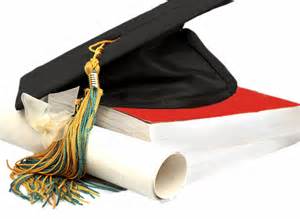 Zakład Karny w Cieszynie W ramach porozumienia o współpracy od wielu lat na terenie Zakładu Karnego w Cieszynie przeprowadzane są zajęcia dla osadzonych, którzy w najbliższym czasie będą wchodzić na rynek pracy. W ramach takich zajęć osoby uczestniczące w spotkaniach z doradcą zawodowym zapoznawane są z sytuacją na rynku pracy, z ofertą urzędu pracy oraz zasadami rejestracji, czy zasadami tworzenia własnych dokumentów aplikacyjnych. W roku 2018 odbyło się 1 spotkanie grupowe, w którym wzięło udział 20 osadzonych.Ogólnopolski Tydzień Kariery październik 2018 – X edycja 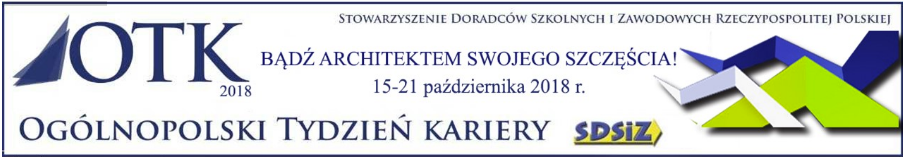 Powiatowy Urząd Pracy w Cieszynie już po raz dziesiąty wziął udział w Ogólnopolskim Tygodniu Kariery, który odbył się w dniach od 15 do 21 października i jest organizowany od roku 2009 w całej Polsce.Inicjatorem i pomysłodawcą akcji, jak co roku, było Stowarzyszenie Doradców Szkolnych i Zawodowych Rzeczypospolitej Polskiej.Tegoroczny OTK był realizowany pod hasłem  "Bądź architektem swojego szczęścia", a nasi pracownicy, doradcy zawodowi zorganizowali lub brali udział w kilku wydarzeniach skierowanych zarówno dla klientów Powiatowego Urzędu Pracy jak i uczniów ostatnich klas szkół ponadgimnazjalnych. I tak:- w Liceum Ogólnokształcącym im. P. Stalmacha w Wiśle odbyły się warsztaty pt. „Niezbędnik absolwenta” dotyczące podstawowej wiedzy związanej z wejściem na rynek pracy oraz wymaganiami stawianymi przez pracodawców  na rynku pracy oraz roli doradcy kariery w kontekście planowania kariery zawodowej. W spotkaniach wzięło udział 40 uczniów,- w dniach 16 i 19 października odbyły się porady grupowe, w których wzięło udział 11 osób.Ponadto podczas całego tygodnia wraz z doradcami klienta z Powiatowego Urzędu Pracy w Cieszynie udzielono łącznie 21 indywidualnych  informacji zawodowych oraz indywidualnych porad zawodowych. Dotyczyły one głównie oferty urzędu, sytuacji na lokalnym rynku pracy, czy określenia celowości zmiany/podwyższenia kwalifikacji zawodowych lub samozatrudnienia.III Regionalne Forum Doradztwa ZawodowegoW dniu 06.10.2018r. w siedzibie Powiatowego Urzędu Pracy w Cieszynie odbyło się III Regionalne Forum Doradztwa Zawodowego, podczas którego można było zasięgnąć informacji związanych z aktualnymi trendami na rynku pracy, wymaganiami pracodawców, zawodami deficytowymi i nadwyżkowymi oraz zapoznać się z ofertą szkół ponadgimnazjalnych/ponadpodstawowych.W trakcie spotkań indywidualnych z młodzieżą kończącą szkoły podstawowe i gimnazja oraz wchodzącą na rynek pracy doradcy zawodowi udzielali  porad, przeprowadzali testy badające predyspozycje zawodowe i wskazywali odpowiednie ścieżki dalszej edukacji i kariery.W dniu tym odwiedziło urząd i skorzystało ze wsparcia łącznie 14 osób. Rozwój zawodowySzkoleniaZadania związane z organizacją szkoleń Powiatowy Urząd Pracy w Cieszynie realizuje dla osób zarejestrowanych jako osoby bezrobotne lub osoby poszukujące pracy. Szkolenie to pozaszkolne zajęcia mające na celu uzyskanie, uzupełnianie lub doskonalenie umiejętności i kwalifikacji zawodowych lub ogólnych, potrzebnych do wykonywania pracy, w tym umiejętności poszukiwania pracy. Celem szkoleń organizowanych dla osób bezrobotnych lub poszukujących pracy jest podniesienie ich kwalifikacji zawodowych i innych kwalifikacji zwiększających szansę na uzyskanie zatrudnienia lub innej pracy zarobkowej.Szkolenia indywidualneSą to szkolenia wskazane przez osoby uprawnione zgodnie z art. 40 ust. 3 ustawy ze środków Funduszu Pracy oraz projektów: „Do pracy wskocz-sukcesów poczuj moc!” oraz  „Praca dźwignią sukcesu” współfinansowanych ze środków Unii Europejskiej w ramach Europejskiego Funduszu Społecznego. W 2018 roku ze szkoleń indywidualnych skorzystało 36 osób ( w tym 2 osoby, które rozpoczęły szkolenia w roku 2017).Szkolenia grupoweSzkolenia grupowe są finansowane ze środków Funduszu Pracy oraz w ramach projektów: „Praca dźwignią sukcesu”, „Aktywizacja osób młodych pozostających bez pracy w powiecie cieszyńskim (III)” i „Aktywizacja osób bezrobotnych w wieku 30+ zarejestrowanych 
w Powiatowym Urzędzie Pracy w Cieszynie (III)” współfinansowanych ze środków Unii Europejskiej w ramach Europejskiego Funduszu Społecznego. W 2018 roku w szkoleniach grupowych uczestniczyło 120 osób.Bony szkolenioweOsoba bezrobotna, która nie przekroczyła 30 roku życia może otrzymać z urzędu pracy bon szkoleniowy, który gwarantuje jej skierowanie na wybrane szkolenie wraz z opłaceniem kosztów ponoszonych w związku z podjęciem szkolenia. Wartość bonu szkoleniowego wynosi do 100% przeciętnego wynagrodzenia obowiązującego w dniu przyznania bonu szkoleniowego. W 2018 roku z bonu szkoleniowego skorzystały 42 osoby. Ta forma daje dużą swobodę w przekwalifikowaniu lub zdobyciu nowych, potrzebnych na rynku pracy kwalifikacji.Wykres nr 17. Osoby bezrobotne, które ukończyły szkolenia w latach 2014-2018Studia podyplomoweW minionym roku wsparcia w formie dofinansowania kosztów studiów podyplomowych udzielono 6 osobom zarejestrowanym w urzędzie. Kierunki studiów podyplomowych, które wybrały osoby zarejestrowane jako bezrobotne to: Edytorstwo (1 osoba), Autyzm, Zespół Aspergera oraz inne całościowe zaburzenia rozwojowe – diagnoza i terapia (2 osoby), Menedżerskie studia podyplomowe – poziom MBA (1 osoba), Akademia Administratorów CISCO (1 osoba) oraz Rzeczoznawca majątkowy (1 osoba). Wszystkie osoby, które rozpoczęły studia podyplomowe 2018r., kontynuują uczestnictwo w studiach w 2019r. Dodatkowo 3 osoby, które rozpoczęły udział w studiach podyplomowych finansowanych ze środków Funduszu Pracy w latach 2016-2017 roku, zakończyły je z wynikiem pozytywnym w 2018 roku na kierunkach: Przygotowanie pedagogiczne (1 osoba), Podyplomowe studia prawa pracy (1 osoba) oraz Kadry i płace w praktyce (1 osoba).Krajowy Fundusz Szkoleniowy					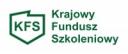 Krajowy Fundusz Szkoleniowy jest formą aktywizacji zawodowej wprowadzoną nowelizacją ustawy z dnia 20 kwietnia 2004 roku o  promocji zatrudnienia i instytucjach rynku pracy mającą na celu kształcenie ustawiczne  pracowników i pracodawców. O dofinansowanie kosztów kształcenia ustawicznego mogą wystąpić wszyscy pracodawcy. Pracodawca  to jednostka organizacyjna, chociażby nie posiadała osobowości prawnej, a także osoba fizyczna, jeżeli zatrudnia co najmniej jednego pracownika. W 2018r. wsparcia w ramach środków z Krajowego Funduszu Szkoleniowego udzielono 44 pracodawcom. Przeszkolono w ramach zawartych umów łącznie 206 pracowników i 23 pracodawców. Szkolenia, które cieszyły się największą popularnością były realizowane z obszaru: opieka zdrowotna, usługi fryzjerskie, kosmetyczne, rachunkowość, księgowość, informatyka i wykorzystanie komputerów, architektura i budownictwo.StażeStaż jest to nabywanie przez osobę bezrobotną umiejętności praktycznych do wykonywania pracy, poprzez wykonywanie zadań w miejscu pracy, bez nawiązywania stosunku pracy między pracodawcą, a skierowaną na staż osobą bezrobotną. Pracodawca, w związku z przyjęciem osoby bezrobotnej na staż, nie ponosi żadnych kosztów, natomiast stażysta w tym czasie otrzymuje stypendium, które jest wypłacane przez starostę. W roku 2018 staż odbywało 320 osób bezrobotnych.Dodatki aktywizacyjneDodatek aktywizacyjny oznacza kwotę wypłaconą osobie, która będąc bezrobotnym posiadającym prawo do zasiłku, podjęła samodzielnie lub w wyniku skierowania przez powiatowy urząd pracy zatrudnienie lub inną pracę zarobkową. Dodatek aktywizacyjny przysługuje bezrobotnemu posiadającemu prawo do zasiłku, jeżeli w wyniku skierowania przez powiatowy urząd pracy podjął zatrudnienie w niepełnym wymiarze czasu pracy i otrzymuje wynagrodzenie niższe od minimalnego wynagrodzenia za pracę lub z własnej inicjatywy podjął zatrudnienie lub inną pracę zarobkową. W 2018 roku złożyło wniosek o dodatek aktywizacyjny 441 osób. Wypłata dodatków aktywizacyjnych była kontynuowana dla 27 osób.Instrumenty rynku pracy wspierające tworzenie nowych miejsc pracyInstrumenty rynku pracy wspierają podstawowe usługi rynku pracy. Osoby bezrobotne mogą korzystać z różnych form aktywizacji zawodowej, przewidzianych ustawą z dnia 20 kwietnia 2004 roku o promocji zatrudnienia i instytucjach rynku pracy (t. jedn. Dz. U. z 2018r., poz. 1265,1149 z późn. zm.)Jednorazowe środki na podjęcie działalności gospodarczejDofinansowanie podjęcia działalności gospodarczej jest to forma wsparcia udzielana osobom bezrobotnym, absolwentom Centrum Integracji Społecznej (CIS), absolwentom Klubów Integracji Społecznej (KIS) lub poszukującym pracy opiekunom osób niepełnosprawnych, którzy pragną rozpocząć własną działalność gospodarczą. Co do zasady w pierwszej kolejności w celu aktywizacji osoby bezrobotnej stosuje się usługi rynku pracy np. pośrednictwo pracy, przekwalifikowanie. W drugiej kolejności stosuje się wsparcie wysokokosztowe, jakim jest dofinasowanie do podjęcia działalności gospodarczej. W 2018 roku ze wsparcia skorzystały 162 osoby bezrobotne. Na terenie Powiatu Cieszyńskiego dzięki środkom finansowym udzielonym przez urząd pracy, powstały 132 podmioty gospodarcze (pozostałe osoby rozpoczęły działalność w roku 2019).Bon na zasiedlenieOsoba bezrobotna w wieku do 30 roku życia może ubiegać się o bon na zasiedlenie, który stanowi gwarancję przyznania środków finansowych na pokrycie kosztów zamieszkania w związku z podjęciem zatrudnienia, innej pracy zarobkowej lub działalności gospodarczej poza miejscem dotychczasowego zamieszkania. W 2018r. 45 osób bezrobotnych skorzystało z pomocy urzędu w podjęciu zatrudnienia w odległości od miejsca dotychczasowego zamieszkania wynoszącej co najmniej 80 km lub gdy czas dojazdu do miejsca pracy i powrotu do dotychczasowego zamieszkania przekraczał łącznie co najmniej 3 godziny dziennie.Bon zatrudnieniowyOsoba bezrobotna w wieku do 30 roku życia może ubiegać się o bon zatrudnieniowy, który stanowi gwarancję zrefundowania pracodawcy części kosztów wynagrodzenia i składek na ubezpieczenia społeczne w związku z zatrudnieniem bezrobotnego posiadacza bonu. W 2018r. 30 osób bezrobotnych podjęło zatrudnienie korzystając ze wsparcia w postaci bonu zatrudnieniowego.Roboty publiczneRoboty publiczne oznaczają zatrudnienie bezrobotnego w okresie 6 miesięcy przy wykonywaniu prac finansowanych lub dofinansowanych ze środków samorządu terytorialnego, budżetu państwa, funduszy celowych, organizacji pozarządowych, spółek wodnych i ich związków. W roku 2018 zatrudnienie w ramach robót publicznych podjęło 27 osób bezrobotnych.Prace społecznie użyteczneGmina może zorganizować prace społecznie użyteczne po sporządzeniu (do 31 stycznia) rocznego planu potrzeb w zakresie wykonywania prac społecznie użytecznych i uzgodnić go z właściwym miejscowo starostą. Na tej podstawie starosta zawiera z gminą porozumienie, w którym zostają określone warunki wykonywania prac społecznie użytecznych. Działając na podstawie takiego porozumienia kierownik ośrodka pomocy społecznej sporządza listę osób uprawnionych, które mogą być skierowane do wykonywania prac społecznie użytecznych na terenie gminy i przesyła ją do właściwego miejscowo powiatowego urzędu pracy. Prace społecznie użyteczne mogą być wykonywane w wymiarze do 10 godzin tygodniowo na terenie gminy, w której bezrobotny zamieszkuje lub przebywa. W roku 2018 z 1 gminą zawarto porozumienia o organizacji prac społecznie użytecznych, w wyniku którego pracę podjęły 2 osoby bezrobotne korzystające z pomocy społecznej.Prace interwencyjnePrace interwencyjne to zatrudnienie osoby bezrobotnej na podstawie umowy zawartej pomiędzy pracodawcą a starostą, w ramach której urząd pracy refunduje pracodawcy część kosztów wynagrodzenia. W roku 2018 w ramach prac interwencyjnych zatrudnienie podjęły 82 osoby bezrobotne.Refundacje części kosztów zatrudnienia osób bezrobotnych do 30 r.ż.Celem tej formy zatrudnienia wspieranego było zachęcenie pracodawców do zatrudniania osób młodych poprzez gwarantowanie refundacji części kosztów pracy do wysokości minimalnego wynagrodzenia za pracę wraz ze składkami na ubezpieczenia społeczne należnymi od pracodawcy. W założeniu instrument ten powinien spowodować zmniejszenie liczby pozapracowniczych form zatrudnienia oraz podnieść aktywność zawodową osób z tej grupy wiekowej. W ubiegłym roku 61 osób bezrobotnych podjęło pracę w ramach tej formy wsparcia. Doposażenie stanowiska pracy skierowanej osoby bezrobotnejRefundacja kosztów wyposażenia lub doposażenia stanowiska pracy to pomoc finansowa udzielana przez urząd pracy w związku z utworzeniem lub doposażeniem nowego stanowiska pracy i zatrudnieniem na tym stanowisku skierowanej osoby bezrobotnej przez okres co najmniej 24 miesięcy. W 2018 roku przy wsparciu urzędu pracy powstały 34 stanowiska pracy.Tabela nr 5. Wydatki oraz działania prowadzące do zatrudnienia osób bezrobotnych w ujęciu liczbowym realizowane w 2018r.*w przypadku szkoleń jednej osoby może dotyczyć kilka umów z jednostką szkolącą**w przypadku staży jedna umowa może dotyczyć kilku osóbProgramy rynku pracy oraz projekty realizowane przez Powiatowy Urząd Pracy w 2018 rokuProjekty systemowe realizowane w 2018r.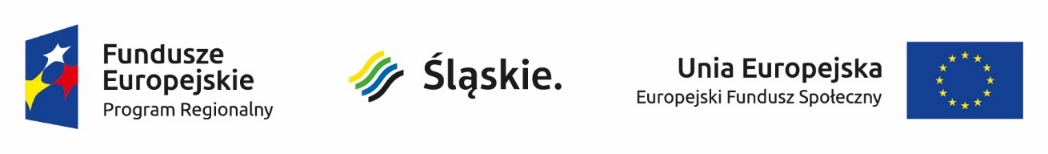 Powiatowy Urząd Pracy w Cieszynie w okresie od 01.01.2017r. do 31.12.2018r. realizował projekt pn. „Aktywizacja osób bezrobotnych w wieku 30 + zarejestrowanych  w Powiatowym Urzędzie Pracy w Cieszynie (III)” współfinansowany ze środków Europejskiego Funduszu Społecznego (Działanie 7.2 RPO WSL 2014-2020). Celem projektu było zwiększenie możliwości zatrudnienia osób powyżej 30 roku życia pozostających bez pracy, zarejestrowanych w Powiatowym Urzędzie Pracy w Cieszynie jako bezrobotni, dla których został ustalony I lub II profil pomocy w rozumieniu art. 33 ust. 2c ustawy o promocji zatrudnienia i instytucjach rynku pracy. W ramach projektu wszyscy uczestnicy byli objęci wsparciem począwszy od identyfikacji stopnia oddalenia od rynku pracy, czyli ustaleniem profilu pomocy oraz przygotowaniem bądź aktualizacją Indywidualnego Planu Działania (IPD) oraz realizacją pośrednictwa pracy lub poradnictwa zawodowego. Oprócz wyżej wymienionych usług rynku pracy (pośrednictwo pracy i poradnictwo zawodowe) realizowane były następujące formy wsparcia: staże, przyznawanie jednorazowych środków na podjęcie działalności gospodarczej, szkolenia grupowe, refundacje kosztów wyposażenia lub doposażenia stanowisk pracy, prace interwencyjne, dofinansowania wynagrodzeń za zatrudnienie uczestnika powyżej 50 r. ż.Projekt był skierowany do 439 osób zarejestrowanych w urzędzie pracy, zgodnie z kryteriami udziału w projekcie. W 2018 roku 215 osób rozpoczęło udział w projekcie.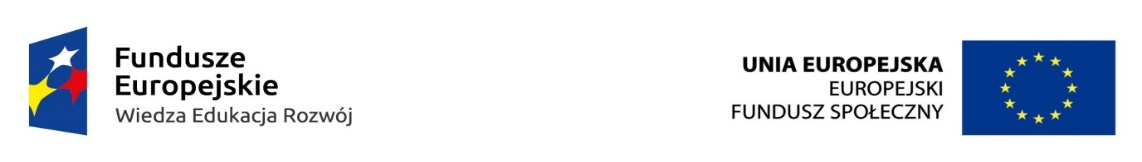 Powiatowy Urząd Pracy w Cieszynie w okresie od 01.01.2017r. do 31.12.2018r. realizował projekt pn. „Aktywizacja osób młodych pozostających bez pracy w powiecie cieszyńskim (III)” współfinansowany ze środków Europejskiego Funduszu Społecznego (Poddziałanie 1.1.1 POWER).Celem projektu było zwiększenie możliwości zatrudnienia osób młodych do 29 r.ż. pozostających bez pracy w powiecie cieszyńskim, w szczególności osób, które nie uczestniczą w kształceniu i szkoleniu (tzw. młodzież NEET). W ramach projektu wszyscy uczestnicy byli objęci wsparciem, realizacją pośrednictwa pracy i/lub poradnictwa zawodowego. Oprócz usług rynku pracy realizowane były formy wsparcia takie jak: staże, jednorazowe środki na podjęcie działalności gospodarczej, szkolenia grupowe, bony szkoleniowe, bony na zasiedlenie, bony stażowe oraz bony zatrudnieniowe.Projekt był skierowany do 693 osób spełniających kryteria udziału. W 2018 roku udział w projekcie rozpoczęło 335 osób bezrobotnych.Projekty konkursowe realizowane w 2018r.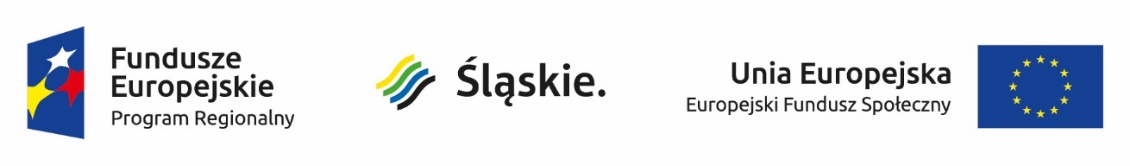 Powiatowy Urząd Pracy w Cieszynie w okresie 01.05.2017r. do 30.04.2019r. realizuje projekt konkursowy pn. ,,Praca dźwignią sukcesu”, który jest współfinansowany ze środków Europejskiego Funduszu Społecznego w ramach Poddziałania 7.1.2 Regionalnego Programu Operacyjnego Województwa Śląskiego na lata 2014-2020.Głównym celem realizacji projektu jest wzrost aktywności zawodowej osób bezrobotnych zarejestrowanych w Powiatowym Urzędzie Pracy poprzez wsparcie zatrudnienia, nabycie potrzebnych na lokalnym rynku pracy kwalifikacji zawodowych oraz wzmocnienie aktywności uczestniczek/ uczestników projektu na rynku pracy. Projekt jest skierowany do 192 uczestniczek/ uczestników w wieku powyżej 30 lat, dla których został ustalony I lub II profil pomocy, które należą co najmniej do jednej z poniższych grup: osoby powyżej 50 roku życia, kobiety, osoby z niepełnosprawnościami, osoby długotrwale bezrobotne, osoby o niskich kwalifikacjach. W ramach projektu przewiduje się realizację następujących form wsparcia: poradnictwo zawodowe, pośrednictwo pracy, 6-cio miesięczne staże, prace interwencyjne, świadczenie aktywizacyjne, szkolenia zawodowe (grupowe i indywidualne).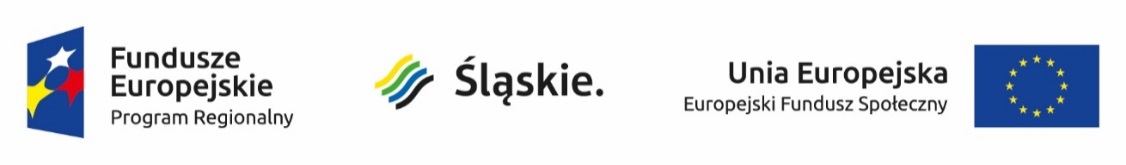 Projekt pn. „BESKIDY na TAK”Projekt realizowała Fundacja Rozwoju Przedsiębiorczości Społecznej „BYĆ RAZEM” w partnerstwie z Powiatowym Urzędem Pracy w Cieszynie oraz Stowarzyszeniem Integracyjnym EUROBESKIDY z Łodygowic w okresie od 01.05.2016r. do 30.04.2018r.Uczestnikami projektu byli mieszkańcy powiatu cieszyńskiego i żywieckiego znajdujący się trudnej sytuacji zawodowej i społecznej, a w szczególności: osoby niepełnosprawne, opiekunowie osób niepełnosprawnych, osoby bezrobotne lub nieaktywne zawodowo oraz inne osoby korzystające z różnych form wsparcia z racji trudnej lub niezwykle trudnej sytuacji osobistej.W ramach projektu uczestnicy zostali objęci szkoleniem wspomagającym powrót na rynek pracy oraz mieli indywidualny kontakt z wybranym specjalistą: doradcą zawodowym, psychologiem lub pracownikiem socjalnym. W dalszej części realizacji projektu uczestnicy projektu odbywali dziesięciomiesięczny staż zawodowy, uczestniczyli w szkoleniach zawodowych dopasowanych do ich potrzeb i możliwości oraz podejmowali zatrudnienie subsydiowane.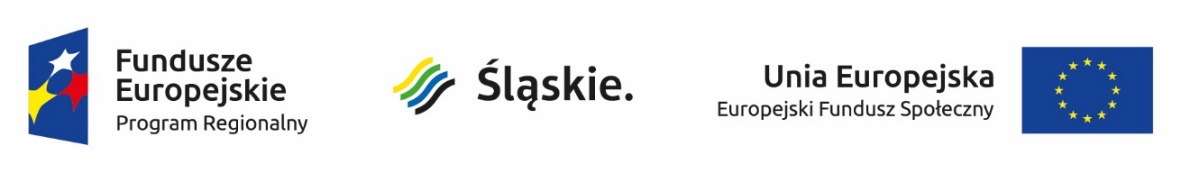 Projekt pn. „Do pracy wskocz-sukcesów poczuj moc!Powiatowy Urząd Pracy w Cieszynie w partnerstwie z Gminą Skoczów (Lider Projektu) oraz Fundacją Rozwoju Przedsiębiorczości Społecznej „Być Razem” w okresie od 01.08.2016r. do 30.06.2018r. realizował projekt współfinansowany ze środków Europejskiego Funduszu Społecznego pn. „Do pracy wskocz– sukcesów poczuj moc!”. Głównym celem projektu było zwiększenie możliwości zatrudnienia 67 osób bezrobotnych zarejestrowanych w Powiatowym Urzędzie Pracy w Cieszynie w wieku 30+, pozostających bez pracy i zamieszkujących Gminę Skoczów, przy uwzględnieniu indywidualnych potrzeb i sytuacji uczestników/uczestniczek projektu oraz potrzeb występujących na lokalnym rynku pracy.Program specjalny    Program specjalny „Wspólne dążenie do zatrudnienia”         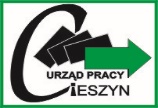 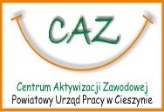 Program specjalny pn. „Wspólne dążenie do zatrudnienia” finansowany był ze środków Funduszu Pracy i realizowany był samodzielnie przez  Powiatowy Urząd Pracy w Cieszynie w okresie od 21.03.2017r. do 30.04.2018r. Realizacja programu opierała się na idei współpracy i była od samego początku konsultowana ze środowiskiem lokalnego rynku pracy.W programie wzięło udział 26 osób bezrobotnych oddalonych od rynku pracy, dla których został ustalony III profil pomocy. W pierwszej kolejności do programu kierowane były osoby bezrobotne, które uczestniczyły w programie Aktywizacja i Integracja i dalej pozostają w rejestrze urzędu, a także osoby będące w szczególnej sytuacji na rynku pracy, tj. pozostające osobami bezrobotnymi przez ponad 12 miesięcy w okresie ostatnich 2 lat, wychowujące co najmniej jedno dziecko do lat 6 lub dziecko niepełnosprawne do lat 18, posiadające orzeczenie o niepełnosprawności, korzystające ze świadczeń pomocy społecznej, będące w wieku powyżej 50 lat lub poniżej 30 lat. Celem programu było umożliwienie uczestnikom oddalonym od rynku pracy podniesie ich aktywności zawodowej, nawiązanie realnego kontaktu z pracodawcami, a w efekcie zwiększenie ich zdolności do podjęcia i utrzymania zatrudnienia. Tabela nr 6. Projekty realizowane przez Powiatowy Urząd Pracy w Cieszynie w 2018 rokuStruktura wydatków Powiatowego Urzędu Pracy w CieszynieTabela nr 7. Struktura wydatków w 2018 rokuKadra i organizacja Powiatowego Urzędu Pracy w CieszynieW 2018 r. w Powiatowym Urzędzie Pracy w Cieszynie zatrudnionych było 61 osób (stan na 31.12.2018 r.).Struktura organizacyjna Powiatowego Urzędu Pracy w Cieszynie:Dyrekcja – 2 osoby;Dział Finansowo-Kadrowy (DF) – 6 osób;Dział Rejestracji, Ewidencji i Świadczeń (DR) – 10 osób;Dział Organizacyjny (DO) - 7 osób;Dział Usług Rynku Pracy (DU) - 20 osób;Dział Instrumentów Rynku Pracy (DI) - 14 osób;Biuro Projektów (BP) - 2 osoby.Pracownicy urzędu pracy posiadają następujące wykształcenie: wyższe: 46 osoby, średnie: 12 osób, zawodowe: 3 osoby.W Powiatowym Urzędzie Pracy w Cieszynie na koniec 2018 r. zatrudnionych było 5 osób niepełnosprawnych, co stanowiło ponad 6% wszystkich zatrudnionych. Oznacza to, iż urząd pracy, jako pracodawca jest nie tylko realizatorem działań z zakresu rehabilitacji zawodowej, ale też umożliwia zatrudnienie osobom niepełnosprawnym, a tym samym uzyskuje dla powiatu oszczędności, ponieważ nie musi ponosić comiesięcznych opłat na PFRON.Kadra urzędu pracy corocznie jest uczestnikiem szkoleń i kursów według potrzeb. W 2018r. pracownicy urzędu brali udział w 54 szkoleniach podnoszących kwalifikacje zawodowe.W 2018r. z różnych przyczyn ustało zatrudnienie 8 pracowników urzędu (zmiana miejsca pracy, upływ okresu, na jaki została zawarta umowa). W 2018r. 6 nowych pracowników odbyło służbę przygotowawczą i złożyło egzamin z wynikiem pozytywnym. Rotacja kadrowa jest dużym zagrożeniem, gdyż osoby z doświadczeniem zawodowym w publicznych służbach zatrudnienia są mało dostępne. Koszty wyszkolenia i przygotowania pracownika do zadań związanych zarówno z pracą z klientem, jak i wydatkowaniem środków publicznych są znaczne, dlatego warto podejmować działania, by doświadczona kadra nie poszukiwała „lepiej płatnej pracy”. Założenia na rok 2019Tabela nr 8. Tabela projektów planowanych do realizacji w 2019 roku.Powiatowy Urząd Pracy w Cieszynie będzie realizował w 2019r. działania m.in. w następujących zakresach:Kontynuacji programów aktywizacyjnych rozpoczętych w 2018r.;Rejestrowania oświadczeń o powierzeniu wykonywania pracy cudzoziemca, wpisu do ewidencji wniosków oraz wydawania zezwoleń na pracę sezonową;Realizacji poradnictwa zawodowego dla osób zarejestrowanych i niezarejestrowanych, działania wspierające rynek pracy w zakresie dostępności do doradztwa zawodowego;Realizacji pośrednictwa zewnętrznego;Wspierania kształcenia ustawicznego pracodawców i pracowników w ramach Krajowego Funduszu Szkoleniowego;Wdrażania zmian związanych z profilowaniem osób bezrobotnych i aktywizowanie osób w szczególnej sytuacji na rynku pracy;Realizacji prac społecznie użytecznych w ramach programu „Za życiem”;Realizacji programu specjalnego pn. „Zmotywowani do pracy”;Wspierania osób najbardziej oddalonych od rynku pracy w ramach PROGRAMU AKTYWIZACJA I INTERGRACJA (PAI).PodsumowanieSpadek stopy bezrobocia w całym kraju jak i w powiecie oznacza, iż przed urzędem pracy są nowe wyzwania. Dynamiczne zmiany zachodzące na lokalnym rynku pracy oznaczają konieczność  ciągłego dostosowania działań zawodowych do potrzeb osób bezrobotnych, jak też pracodawców. Powiatowy Urząd Pracy w Cieszynie realizuje liczne formy aktywizacji z uwzględnieniem profili pomocy ustalonych dla osób bezrobotnych. Zakres działania od czasu nowelizacji ustawy o promocji zatrudnienia i instytucjach rynku pracy od 2014 roku stale się zwiększa. W materiale pokazano także stały bardzo duży wzrost zainteresowania pracodawców zatrudnianiem cudzoziemców. W 2018 roku działania urzędu pozwoliły na aktywizację 2 328 osób bezrobotnych, tj. 70 % wszystkich zarejestrowanych. Zaktywizowano o 571 osób więcej niż w 2017 roku. Realizując liczne programy i projekty rynku pracy Powiatowy Urząd Pracy w Cieszynie wspierał rozwój gospodarczy powiatu wydatkując w sumie 17 443 781,61 zł, tj. o 1 545 643,45 zł więcej niż przed rokiem.Wśród najważniejszych wyzwań publicznych służb zatrudnienia znajdują się:dynamika zmian na rynku pracy;wzrost ilości klientów najbardziej oddalonych od rynku pracy oraz w szczególnej sytuacji na rynku pracy;wzrost potrzeb pracodawców dotyczących zatrudniania cudzoziemców i współpraca w tym zakresie ze Strażą Graniczną i Policją;rezygnacje uczestników z udziału w poszczególnych formach aktywizacji (duża ilość rotacji i uzupełnień w trakcie realizacji form wsparcia);niska mobilność zarejestrowanych osób bezrobotnych;rozbieżność oczekiwań pracodawców i osób bezrobotnych (kandydatów do pracy);trudny klient indywidualny i instytucjonalny;ciągłe zmiany przepisów w zakresie działalności Powiatowego Urzędu Pracy;wzrost zapotrzebowania na poradnictwo zawodowe.Opracował zespół w składzie:Anna Stefaniak- BaczaDorota BizońMałgorzata SzoblikJolanta KrzykwaDawid ŚwiniarskiIzabela MachMateusz RosińskiWszystkie dane statystyczne podane zostały na dzień 31 grudnia 2018 roku. Baza danych system Syriusz Std.Wszystkie inne dane stanowi zasób informacji Powiatowego Urzędu Pracy w Cieszynie.Spis tabelTabela nr 1. Zawody najczęściej posiadane przez osoby bezrobotne  – stan na 31.12.2018r.	11Tabela nr 2. Wydatkowania środków PFRON w 2018r.	13Tabela nr 3. Najczęściej poszukiwane zawody w 2018r.	17Tabela nr 4. Działania administracyjne podejmowane przez urząd w 2018r.	19Tabela nr 5. Wydatki oraz działania prowadzące do zatrudnienia osób bezrobotnych w ujęciu liczbowym realizowane w 2018r.	28Tabela nr 6. Projekty realizowane w 2018 roku	32Tabela nr 7. Struktura wydatków w 2018 roku	33Tabela nr 8. Tabela projektów planowanych do realizacji w 2019 roku.	36Spis wykresówWykres nr 1. Poziom bezrobocia w latach 2014-2018.	6Wykres nr 2. Stopa bezrobocia w powiatach woj. Śląskiego wg stanu na koniec 2018r.	6Wykres nr 3. Liczba osób bezrobotnych na przestrzeni lat 2014-2018.	7Wykres nr 4. Struktura bezrobotnych według płci w 2018r.	7Wykres nr 5. Struktura bezrobotnych wg wieku w 2018r.	8Wykres nr 6. Struktura bezrobotnych wg poziomu wykształcenia w 2018r.	9Wykres nr 7. Struktura bezrobotnych wg miejsca zamieszkania w 2018r.	9Wykres nr 8. Struktura osób bezrobotnych wg okresu rejestracji w 2018r.	10Wykres nr 9. Kwalifikacje posiadane przez osoby bezrobotne w 2018r.	11Wykres nr 10. Struktura osób bezrobotnych z prawem do zasiłku 2018r.	12Wykres nr 11. Osoby niepełnosprawne zarejestrowane w latach 2014-2018	13Wykres nr 12. Napływ i odpływ z rejestru osób bezrobotnych w poszczególnych miesiącach 2018r.	14Wykres nr 13. Przyczyny wyłączeń z ewidencji osób bezrobotnych w 2018r.	15Wykres nr 14. Ilość ofert pracy składanych przez pracodawców w lat 2014-2018	16Wykres nr 15. Ilość wolnych stanowisk pracy wg branży w roku 2018	16Wykres nr 16. Wzrost ilości składanych oświadczeń w latach 2015-2018	18Wykres nr 17. Osoby bezrobotne, które ukończyły szkolenia w latach 2014-2018	26Zawody najczęściej posiadane przez osoby bezrobotne na koniec 2018 roku Zawody najczęściej posiadane przez osoby bezrobotne na koniec 2018 roku Zawód Ilość Bez zawodu 241Sprzedawca 314 Kucharz 134 Technik ekonomista62Murarz60Fryzjer55Technik żywienia i gospodarstwa domowego55Cukiernik53Robotnik gospodarczy51Kelner50Wydatkowanie środków PFRON w 2018 rokuWydatkowanie środków PFRON w 2018 rokuWydatkowanie środków PFRON w 2018 rokuWydatkowanie środków PFRON w 2018 rokuForma wsparciaKwota PFRONLiczba osób objętych wsparciemIlość osób, które podjęły pracęStaże4 271,1111Jednorazowe środki na podjęcie działalności gospodarczej89 890,9944Refundacja kosztów wyposażenia/doposażenia stanowiska pracy24 390,2411Najczęściej poszukiwane zawody w 2018 roku Najczęściej poszukiwane zawody w 2018 roku Nazwa zawodu Liczba stanowisk pracy Pozostali robotnicy wykonujący prace proste w przemyśle733Pozostali pracownicy wykonujący prace proste gdzie indziej niesklasyfikowani475Pakowacz ręczny371Sprzedawcy i pokrewni344Pomocniczy robotnik budowlany215pomoce kuchenne172Pozostali monterzy gdzie indziej niesklasyfikowani169Kucharze124Kelnerzy i barmani123Szlifierz metali99Robotnicy budowlani robót wykończeniowych i pokrewni90Postępowania administracyjne prowadzone przez urząd w 2018 rokuPostępowania administracyjne prowadzone przez urząd w 2018 rokuZakresRazemWydawanie decyzji w zakresie: uznania lub odmowy uznania osoby za bezrobotną, utraty statusu bezrobotnego, poszukującego pracy, przyznania/odmowy przyznania, wstrzymania/wznowienie wypłaty, utraty/pozbawienia prawa do zasiłku/stypendium/dodatku aktywizacyjnego13 413Wydawanie postanowień103Wydawanie zaświadczeń(raporty SEPI)4 943Ilość pobranych raportów z SEPI12 767Decyzje dotyczące zatrudniania cudzoziemców110Instrumenty rynku pracy oraz szkolenia, KFS i inneZłożone wnioskiZawarte umowyUmowy monitorowane z lat ubiegłychOsoby objęte instrumentemOsoby skierowaneWydatkiSzkolenia grupowenie dotyczy190120120577 369,16Szkolenia indywidualne4037*23634Bony szkoleniowe4050*34242121 643,34Studia podyplomowe7639624 185,34Krajowy Fundusz Szkoleniowy87554229nie dotyczy355 058,54Staże427262203205202 230 139,20Bony stażowe00190028 756,50Jednorazowe środki na podjęcie działalności gospodarczej225162174162nie dotyczy2 692 270,00Bon na zasiedlenie4945164545315 000,00Bon zatrudnieniowy3330423030341 285,61Roboty publiczne131302757301 564,17Prace społecznie użyteczne110222 614,32Prace interwencyjne92726982151547 325,05Refundacje części kosztów zatrudnienia osób do 30 r.ż.00263612062 249 070,06Dofinansowanie wynagrodzenia osób bezrobotnych powyżej 50 r.ż.001400121 466,61Doposażenie stanowiska pracy47348598357585 915,15Nazwa projektuBeneficjentOkres realizacjiStanWartość projektuProjekt pn. „Aktywizacja osób bezrobotnych w wieku 30 + zarejestrowanych w Powiatowym Urzędzie Pracy w Cieszynie (III)”PUP Cieszyn01.01.2017-31.12.2018zakończony4 632 891,00Projekt pn. „Aktywizacja osób młodych pozostających bez pracy w powiecie cieszyńskim (III)”.PUP Cieszyn01.01.2017-31.12.2018zakończony6 335 877,20Projekt pn. ,,Praca dźwignią sukcesu”.PUP Cieszyn01.05.2017-30.04.2019w realizacji1 999 856,88Projekt pn. „BESKIDY na TAK”.Fundacja Rozwoju Przedsiębiorczości Społecznej „Być Razem”01.05.2016-30.04.2018zakończonypartnerstwoProjekt pn. „Do pracy wskocz-sukcesów poczuj moc!Gmina Skoczów01.08.2016-30.06.2018zakończonypartnerstwoProgram specjalny„Wspólne dążenie do zatrudnienia”.PUP Cieszyn21.03.2017-30.04.2018zakończony163 495,71Lp.    Wyszczególnienie Fundusz Pracy + "rezerwy" MinistraPOWER (Poddziałanie 1.1.1)RPO (Działanie 7.2)Do pracy wskocz- sukcesów poczuj moc! (Poddziałanie 7.1.3)Praca dźwignią sukcesu (Poddziałanie 7.1.2)I Wydatki obligatoryjne 6 917 500,360,000,000,000,001Zasiłki dla bezrobotnych 5 145 759,440,000,000,000,002Świadczenia ZUS  1 400 193,620,000,000,000,003Dodatki aktywizacyjne 371 547,300,000,000,000,00II ProgramySpecjalne8 361,640,000,000,000,00III Program Regionalny0,000,000,000,000,00IVAktywne formy przeciwdziałania bezrobociu 2 160 689,742 958 271,042 080 679,5738 606,64533 696,451Prace interwencyjne 80 031,500,00172 997,6630 915,92263 379,972Roboty publiczne 301 564,170,000,000,000,003Staże489 825,241 222 849,85363 977,190,00153 486,923.1w tym badania lekarskie1 805,004 540,001 390,000,00 525,003.2w tym dojazdy3 445,897 376,251 321,000,0010 780,174Szkolenia 139 358,27139 842,28173 648,337 690,72116 829,564.1w tym badania lekarskie5 390,003 084,005 352,0060,003 410,004.2w tym koszt usług71 495,0058 214,0085 443,054 900,0062 949,004.3w tym dojazdy7 134,6016 007,0017 789,40698,0011 913,005Renta szkoleniowa0,000,000,000,000,006Studia podyplomowe 24 185,340,000,000,000,007Środki na podjęcie działalności gospodarczej 501 370,001 151 500,001 039 400,000,000,008Wyposażenie stanowiska pracy 255 258,760,00330 656,390,000,009Refundacja składki ZUS 2 325,600,000,000,000,0010Prace społecznie użyteczne (w tym PAI)2 614,320,000,000,000,0011Badania lekarskie w celu stwierdzenia zdolności do pracy lub wykonywania zawodu /badania bezrobotnych/ 1 550,000,000,000,000,0012Bon na zasiedlenie56 000,00259 000,000,000,000,0013Bon szkoleniowy88 399,5033 243,840,000,000,0014Bon stażowy3 027,0025 729,500,000,000,0015Bon zatrudnieniowy215 180,04126 105,570,000,000,00VKrajowy Fundusz Szkoleniowy 355 058,540,000,000,000,00VIRefundacja 30-2 249 070,060,000,000,000,00VIIPozostałe wydatki0,000,00109 012,4412 454,1720 380,96RAZEM I-VII11 690 680,342 958 271,042 189 692,0151 060,81554 077,41Nazwa projektuTypBeneficjentOkres realizacjiStanWartość projektuDziałania w ramach aktywizacji osób bezrobotnychFundusz PracyPUP Cieszyn01.01.2019-31.12.2019w trakcie realizacji1 645 431,60Krajowy Fundusz SzkoleniowyFundusz PracyPUP Cieszyn01.01.2019-31.12.2019w trakcie realizacji500 000,00Aktywizacja osób bezrobotnych w wieku 30 + zarejestrowanych w Powiatowym Urzędzie Pracy w Cieszynie (IV)Pozakonkursowy (RPO Działanie 7.2)PUP Cieszyn01.01.2019-31.12.2020w trakcie realizacji5 295 433,36Aktywizacja osób młodych pozostających bez pracy w powiecie cieszyńskim (IV)Pozakonkursowy(POWER poddziałanie 1.1.1)PUP Cieszyn01.01.2019-31.12.2020w trakcie realizacji6 287 045,00„Praca dźwignią sukcesu”Konkursowy (RPO poddziałanie 7.1.2.)PUP Cieszyn01.05.2017-30.04.2019w trakcie realizacji1 999 856,88